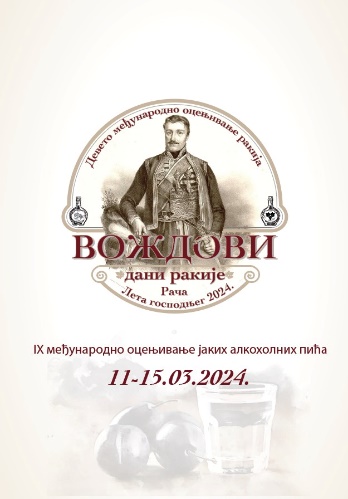 VOŽDOVI DANI RAKIJETuristička organizacija opštine RačaPIB: 102812368   MB: 17495461RAČUN: 840-1154664-06ŠIFRA PLAĆANJA: 121Popunjenu prijavu dostaviti na adresu: Turistička organizacija opštine RačaKarađorđeva 48, 34210 Rača ili na  e-mail: office@tor.rsPRIJAVA ZA OCENJIVANJE KVALITETA VOĆNIH RAKIJA	NAPOMENA: PIB и MB popunjavaju samo registrovani proizvođačiDatum  _____________________                                                             Za učesnike ocenjivanjaMesto ______________________                     M.P                    ______________________________Naziv proizvođača:Mesto, ulica i broj:Poštanski broj:PIB:Matični broj:e-mail:Telefon:R.BR.NAZIV PROIZVODAGodina proizvodnjeVOL% ALKOHOLA1.2.3.4.5.6.7.8.9.10.